VIEWING OF HEATHER EVANS SMITH’S BLUE FOR THERAPEUTIC AND MENTAL HEALTH PROFESSIONALSJuly 29, 2022 2-4:30 pm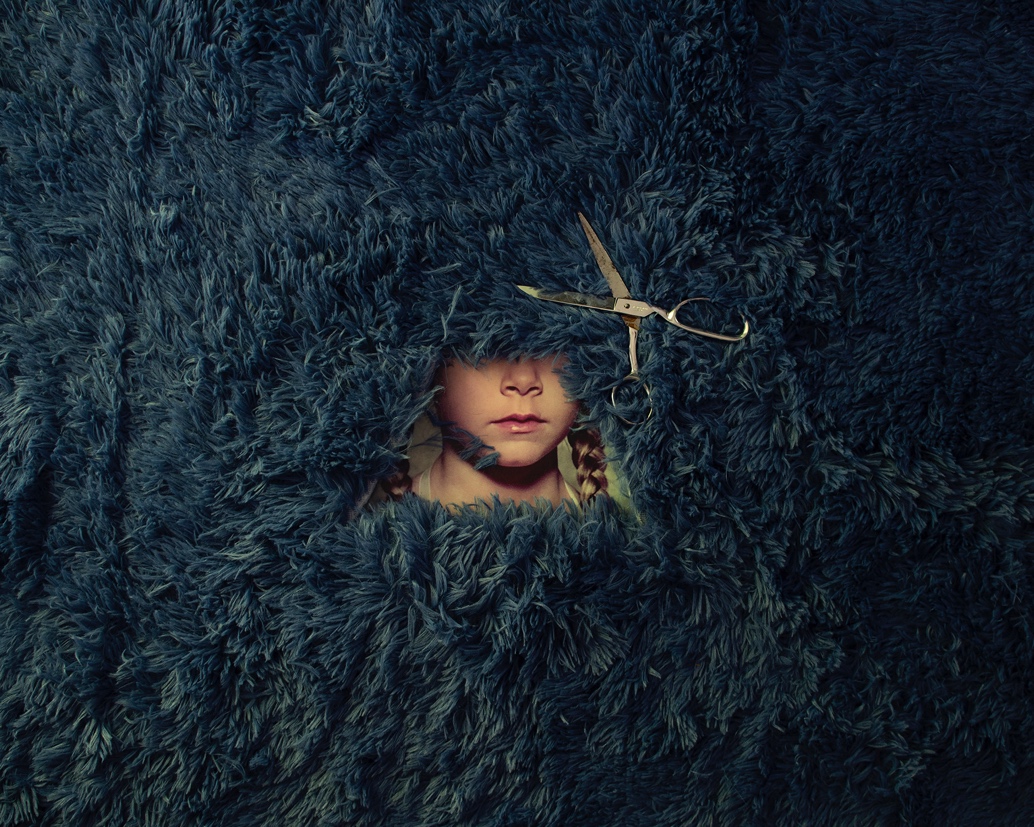                                         Maybe It’s Been There All Along  2022 Heather Evans SmithCassilhaus is excited to present a special showing and professional forum exploring our most recent photographic exhibition, BLUE by Chapel Hill based photographer Heather Evans Smith. Examining images as visual narratives of depression, therapeutic professionals from a wide range of modalities are invited to view the exhibit, followed by reflection and discussion in both small and larger groups. Therapists will share interpretations of the photographs and explore how such work may be incorporated into clinical practice. Friday July 29th 2-4:30 pm Admission is free. Cassilhaus is located between Durham and Chapel Hill. Directions and further information will be forwarded upon RSVP- bluetherapyforum@cassilhaus.com  Direct any inquiries to frankkonhaus@cassilhaus.comAbout the exhibit: Heather Evans Smith’s BLUE series explores depression in women in their 40s. Loss during this time in a woman’s life can weigh heavily. Children are getting older and need the comfort of a parent less; the health of one’s own parents fail, and hormonal shifts begin. Blue, which for hundreds of years has been associated with melancholy and sadness evoked this period in the artist’s life - stripping down, taking stock, and finding a new place amongst the loss. 